Stämman närmar sig5 november är det dags för årets stämma. 
Se anslag och kallelse om anmälan.
Det har kommit in sju motioner till stämman, bl.a. några om rökning på balkongen och om ordningen i soprummen.
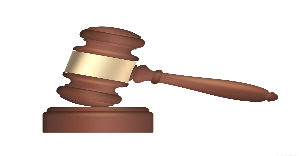 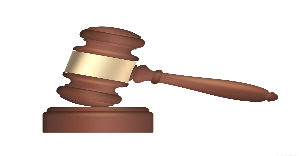 Stambytet rullar på och tidsplanen hållerOm ni skulle upptäcka synbara fel med ert badrum och arbetet i köket så meddela detta vid besiktningen. Entreprenören delar ut en blankett för dina kommentarer inför besiktningen.Installation ny fläkt i köketI samband med stambytet görs en OVK-besiktning. För att denna ska bli godkänd krävs att den fläkt som finns i din lägenhet passar till fastighetens ventilationssystem. Om Du har felaktig fläkt kommer du att bli ålagd att byta ut den till en godkänd. Ändring av expeditionens öppettider

Under de senaste åren har allt färre medlemmar kommit till expeditionen under öppettiderna. Många väljer att kontakta per mejl eller att ringa/skicka sms direkt till vår ordförande med sina ärenden, det senare inte en hållbar lösning.Styrelsen kommer från 1/1 2020 att installera en telefonsvarare på expeditionens telefon 0300-157 05 och minska ner öppettiderna till 1 gång per månad. Vi väljer detta datum för förändringen då stambytet är avslutat vid denna tidpunkt.Inglasning av balkong
Det krävs bygglov för inglasning av balkongen. Därför är det viktigt att ni kontaktar styrelsen för kontroll om giltigt bygglov finns.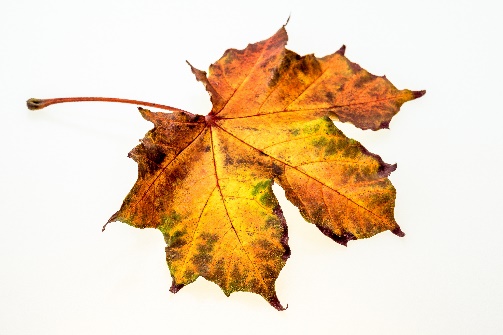 